SA3 - Håndvask (plakat)Vask hendene med såpe og vann i 20 sekunder1	2	3Håndﬂate mot håndﬂate4Håndbaken5Mellom ﬁngrene6Oversiden av ﬁngreneTomleneFingertuppene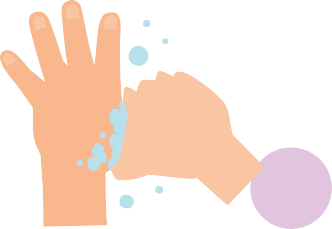 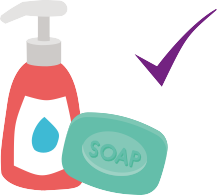 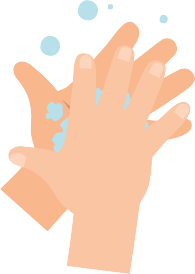 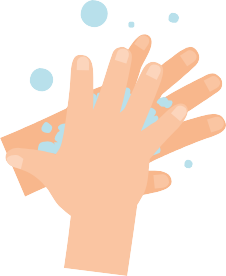 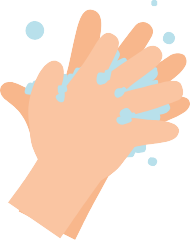 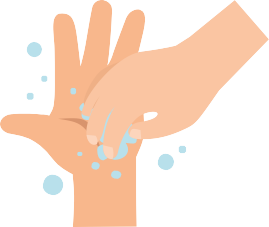 Syng «Happy Birthday» to ganger for å vaske lenge nokSmittev	Hånd- og luftveishygiene75